Word of Life: June 2020Recommended dates are provided, but you are welcome to use these materials at any time!
Featured this Month…
Father’s Day Action Guide June 21, 2020
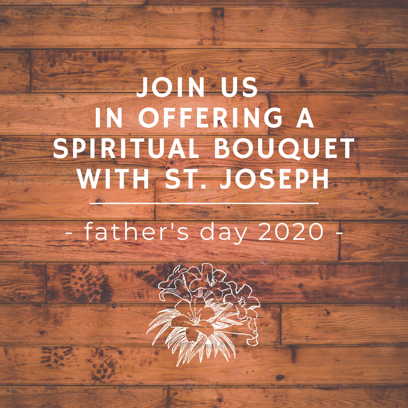 
Religious Freedom Week: For the Good of All
June 22-29, 2020Religious Freedom Week 2020: For the Good of All takes place June 22 – 29. The Week begins with the Feast of Sts. John Fisher and Thomas More, ends with the Solemnity of Sts. Peter and Paul, and includes the Feast of the Nativity of St. John the Baptist. Many resources are available to help the faithful pray, reflect, and take action on religious liberty, both here in this country and abroad. Resources, including graphics, lectionary notes, bulletin inserts, and daily prayers and reflections are available at usccb.org/ReligiousFreedomWeek. 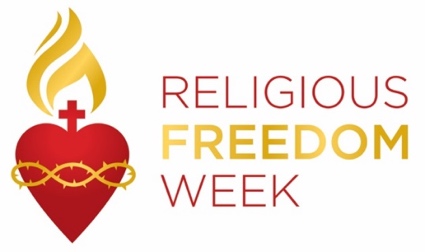 Pray for Life: JuneJoin us in praying that expectant mothers will be lovingly supported by the fathers of their children in welcoming new life.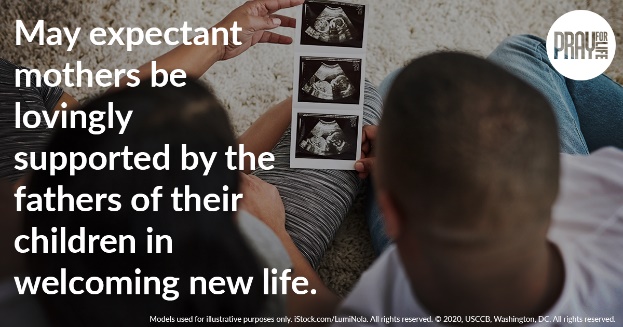 Print Reflection: EnglishGraphic: English | SpanishWord of Life – June 2020Intercessions for LifeWord of Life – June 2020Bulletin QuotesWord of Life – June 2020 Bulletin ArtYou are welcome to use these and other downloadable images from the online Respect Life image gallery, provided they are not altered in any way, other than the size. Thank you!Sunday, June 14th, 2020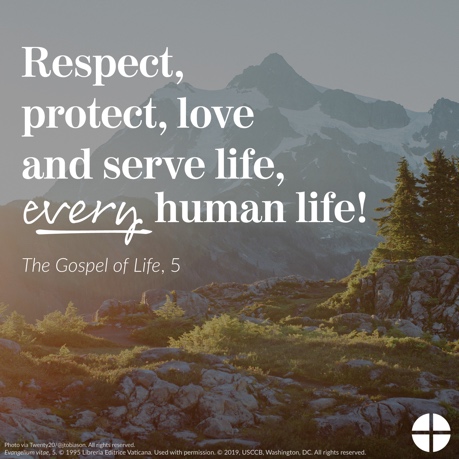 Download Image: English | SpanishSunday, June 14th, 2020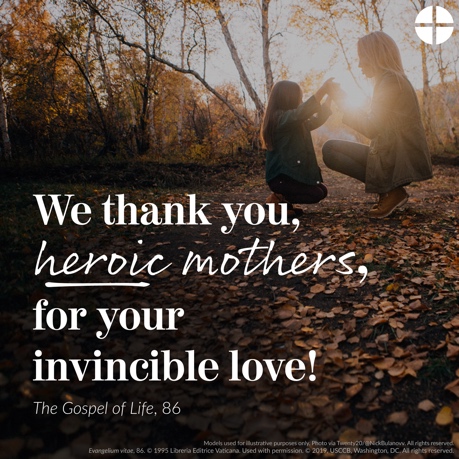 Download Image: English | SpanishSunday, June 21st, 2020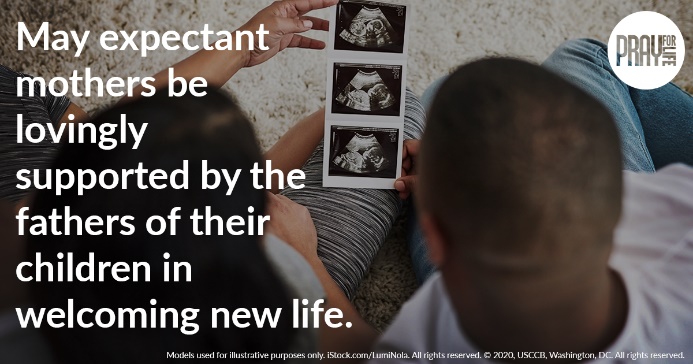 Download Image: English | SpanishPrint Reflection: EnglishJune 7thMay society come to a deeper understanding and respectfor the human person,who is created by the Father,redeemed by the Son,and made holy by the grace of the Holy Spirit;We pray to the Lord:The Solemnity of the Most Holy TrinityJune 14th May increased devotion to Jesus, hidden, yet physically present in the Eucharist, deepen our care for unborn children, hidden beneath the hearts of their mothers;We pray to the Lord:Solemnity of the Most Holy Body and Blood of Christ (Corpus Christi)June 21stMay expectant fathers lovingly support the mothers of their children in welcoming new life;We pray to the Lord:Twelfth Sunday in Ordinary TimeJune 28thFor married couples longing for a child:May God grant them the grace and strengthto place their faith in His loving plan;We pray to the Lord:Thirteenth Sunday in Ordinary Time 
June 7th“The Gospel of Life is at the heart of Jesus’ saving message to the world. Through the Incarnation of Christ, God reveals to us the dignity of all human life.’”
USCCB Secretariat of Pro-Life Activites“Pope St. John Paul II’s Challenge to Our Church”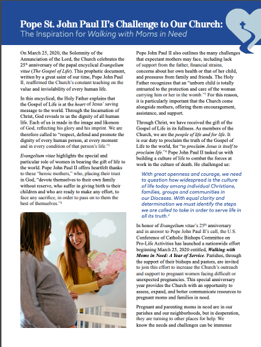             Download                June 14th Our relationship with Christ—strengthened by receiving him worthily in Holy Communion—helps us understand our relationships with one another and with creation.USCCB Secretariat of Pro-Life Activites“Serene Attentiveness to God’s Creation” 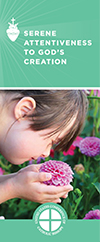 Order | Read Online   
             June 21st “Through our prayers and through the intercession of St. Joseph, patron of fathers, may fathers come to know the irreplaceable role they hold in the lives of their children, and the responsibility they share in welcoming God’s gift of new life!USCCB Secretariat of Pro-Life Activities  “Pray for Life: June 2020” quoting Most Reverend Fabre, Bishop of Houma-Thibodaux 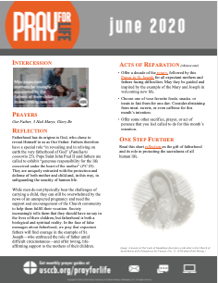 June 28th “We often assume parenthood happens easily after ‘I do,’ but for many married couples, it does not. For some, the joy of conception never happens. Others suffer repeated miscarriages. Still others experience secondary infertility: after giving birth to one or more children, they are unable to have another… If you experience difficulty bringing a child into your family, know that you are not alone. God is with you, and his Church desires to walk with you.” USCCB Secretariat of Pro-Life Activities“Seven Considerations While Navigating Infertility”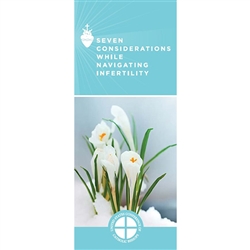 Order   |    Download